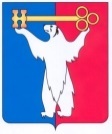 АДМИНИСТРАЦИЯ ГОРОДА НОРИЛЬСКАКРАСНОЯРСКОГО КРАЯПОСТАНОВЛЕНИЕ02.07.2020	                                 г. Норильск 			                 № 326О внесении изменений в отдельные постановления Администрации города НорильскаВ соответствии с Федеральным законом от 18.07.2019 № 184-ФЗ «О внесении изменений в Федеральный закон «О социальной защите инвалидов в Российской Федерации» и признании утратившим силу пункта 16 части 6 статьи 7 Федерального закона «Об организации предоставления государственных и муниципальных услуг»,ПОСТАНОВЛЯЮ:1. Внести в Порядок оказания материальной помощи на лечение, утвержденный постановлением Администрации города Норильска от 08.05.2013 № 185 (далее – Порядок по оплате лечения), следующие изменения:1.1. В пункте 2.2 Порядка по оплате лечения:1.1.1. подпункты «а», «б», «к», «х» изложить в следующей редакции:«а) паспорт или иной документ, удостоверяющий личность заявителя, представителя (при обращении с заявлением представителя);б) паспорт или иной документ, удостоверяющий личность членов семьи заявителя (за исключением одиноко проживающих супружеских пар неработающих пенсионеров, неработающих инвалидов (в том числе занятых на общественных работах), семей с детьми-инвалидами до 18 лет (обратившихся за оказанием материальной помощи в отношении ребенка-инвалида);к) сведения территориального органа Министерства внутренних дел РФ о регистрации заявителя по месту жительства на территории муниципального образования город Норильск (в случае предоставления иного документа, удостоверяющего личность заявителя), членов семьи, проживающих совместно с заявителем (за исключением неработающих инвалидов (в том числе занятых на общественных работах), семей с детьми-инвалидами до 18 лет (обратившихся за оказанием материальной помощи в отношении ребенка-инвалида);х) справка о сроке беременности из учреждений здравоохранения, расположенных на территории муниципального образования город Норильск (для женщин, срок беременности которых составляет не менее 26 недель);».1.1.2. дополнить подпунктом «ш» следующего содержания:«ш) согласие на обработку персональных данных членов семьи, проживающих совместно с заявителем (их законных представителей) (по форме согласно приложению № 3 к настоящему Порядку).».1.2. В пункте 2.3 Порядка по оплате лечения: 1.2.1. абзац первый изложить в следующей редакции:«2.3. В случае непредоставления заявителем документов, указанных в подпунктах «г», «д», «з», «и», «к», «ч» пункта 2.2 настоящего Порядка, самостоятельно, Управлением социальной политики в рамках межведомственного взаимодействия запрашиваются следующие сведения:»;1.2.2. в абзацах втором – пятом слово «информация» исключить;1.2.3. дополнить абзацами шестым, седьмым следующего содержания:«- из Государственного учреждения - Управления Пенсионного фонда Российской Федерации в г. Норильске Красноярского края (межрайонное), являющегося оператором федерального реестра инвалидов, либо из федерального учреждения МСЭ о лице, признанном инвалидом;- из территориального органа Министерства внутренних дел РФ о регистрации заявителя по месту жительства на территории муниципального образования город Норильск (в случае предоставления иного документа, удостоверяющего личность заявителя), членов семьи, проживающих совместно с заявителем (за исключением неработающих инвалидов (в том числе занятых на общественных работах), семей с детьми-инвалидами до 18 лет (обратившихся за оказанием материальной помощи в отношении ребенка-инвалида).».1.3. Абзац третий пункта 2.10 Порядка по оплате лечения изложить в следующей редакции:«- предоставление неполного перечня документов, предусмотренных пунктом 2.2 настоящего Порядка, за исключением документов, указанных в подпунктах «г», «д», «з», «и», «к», «ч» пункта 2.2 настоящего Порядка;».1.4. В пункте 2.12 Порядка по оплате лечения:1.4.1. в подпунктах «б», «в» слова «документов, указанных в подпунктах «г», «з», «и», «ч» пункта 2.2» заменить словами «документов, указанных в подпунктах «г», «д», «з», «и», «к», «ч» пункта 2.2»;1.4.2. дополнить подпунктом «г» следующего содержания:«г) выявление документально подтвержденного факта (признаков) ошибочного или противоправного действия (бездействия) директора Управления социальной политики, специалистов Управления социальной политики при первоначальном отказе в приеме документов, необходимых для предоставления материальной помощи, либо в предоставлении материальной помощи, о чем в письменном виде за подписью директора Управления социальной политики уведомляется заявитель, а также приносятся извинения за доставленные неудобства.».1.5. В приложении 1 к Порядку по оплате лечения:1.5.1. слова «Зарегистрирован (указать «одиноко проживающий», «одиноко проживающая супружеская пара», «сведения соответствуют справке ЖЭУ» или указать фактический состав семьи и причины не соответствия справке ЖЭУ)» исключить;1.5.2. после абзаца «10. _____________________» дополнить абзацем следующего содержания: «В состав членов моей семьи, проживающих со мной совместно, входят следующие лица:         											              »;1.5.3. слова «Администрации города Норильска» исключить.1.6. Дополнить Порядок по оплате лечения приложением № 3 «Согласие на обработку персональных данных членов семьи, проживающих совместно с заявителем (их законных представителей)» в редакции согласно приложению № 1 к настоящему постановлению.2. Внести в Порядок оказания материальной помощи на оплату проезда к месту лечения, обследования, консультаций и обратно, утвержденный постановлением Администрации города Норильска от 08.05.2013 № 185 (далее – Порядок по оплате проезда), следующие изменения:2.1. В пункте 2.2 Порядка по оплате проезда:2.1.1. подпункты «а», «б», «к», «с» изложить в следующей редакции:«а) паспорт или иной документ, удостоверяющий личность заявителя, представителя (при обращении с заявлением представителя);б) паспорт или иной документ, удостоверяющий личность членов семьи заявителя (за исключением одиноко проживающих супружеских пар неработающих пенсионеров, неработающих инвалидов (в том числе занятых на общественных работах), семей с детьми-инвалидами до 18 лет (обратившихся за оказанием материальной помощи в отношении ребенка-инвалида);к) сведения территориального органа Министерства внутренних дел РФ о регистрации заявителя по месту жительства на территории муниципального образования город Норильск (в случае предоставления иного документа, удостоверяющего личность заявителя), членов семьи, проживающих совместно с заявителем (за исключением неработающих инвалидов (в том числе занятых на общественных работах), семей с детьми-инвалидами до 18 лет (обратившихся за оказанием материальной помощи в отношении ребенка-инвалида);с) справка о сроке беременности из учреждений здравоохранения, расположенных на территории муниципального образования город Норильск (для женщин, срок беременности которых составляет не менее 26 недель);»;2.1.2. дополнить подпунктом «у» следующего содержания:«у) согласие на обработку персональных данных членов семьи, проживающих совместно с заявителем (их законных представителей) (по форме согласно приложению № 3 к настоящему Порядку).».2.2. В пункте 2.3 Порядка по оплате проезда:2.2.1. абзац первый изложить в следующей редакции:«2.3. В случае непредоставления заявителем документов, указанных в подпунктах «г», «д», «з», «и», «к», «т» пункта 2.2 настоящего Порядка, самостоятельно, Управлением социальной политики в рамках межведомственного взаимодействия запрашиваются следующие сведения:»;2.2.2. в абзацах втором – пятом слово «информация» исключить;2.2.3. дополнить абзацами шестым, седьмым следующего содержания:«- из Государственного учреждения - Управления Пенсионного фонда Российской Федерации в г. Норильске Красноярского края (межрайонное), являющегося оператором федерального реестра инвалидов, либо из федерального учреждения МСЭ о лице, признанном инвалидом;- из территориального органа Министерства внутренних дел РФ о регистрации заявителя по месту жительства на территории муниципального образования город Норильск (в случае предоставления иного документа, удостоверяющего личность заявителя), членов семьи, проживающих совместно с заявителем (за исключением неработающих инвалидов (в том числе занятых на общественных работах), семей с детьми-инвалидами до 18 лет (обратившихся за оказанием материальной помощи в отношении ребенка-инвалида).».2.3. Абзац третий пункта 2.12 Порядка по оплате проезда изложить в следующей редакции:«- предоставление неполного перечня документов, указанных в пунктах 2.2 и 2.4 настоящего Порядка, за исключением документов, указанных в подпунктах «г», «д», «з», «и», «к», «т» пункта 2.2 настоящего Порядка;».2.4. В пункте 2.14 Порядка по оплате проезда:2.4.1. в подпунктах «б», «в» слова «указанных в подпунктах «г», «з», «и», «т» пункта 2.2» заменить словами «указанных в подпунктах «г», «д», «з», «и», «к», «т» пункта 2.2»;2.4.2. дополнить подпунктом «г» следующего содержания:«г) выявление документально подтвержденного факта (признаков) ошибочного или противоправного действия (бездействия) директора Управления социальной политики, специалистов Управления социальной политики при первоначальном отказе в приеме документов, необходимых для предоставления материальной помощи, либо в предоставлении материальной помощи, о чем в письменном виде за подписью директора Управления социальной политики уведомляется заявитель, а также приносятся извинения за доставленные неудобства.».2.5. В приложении 1 к Порядку по оплате проезда:2.5.1. слова «Зарегистрирован (указать «одиноко проживающий», «одиноко проживающая супружеская пара», «сведения соответствуют справке ЖЭУ» или указать фактический состав семьи и причины не соответствия справке ЖЭУ)» исключить;2.5.2. после абзаца «10. _____________________» дополнить абзацем следующего содержания: «В состав членов моей семьи, проживающих со мной совместно, входят следующие лица:         											              »;2.5.3. слова «Администрации города Норильска» исключить.2.6. Дополнить Порядок по оплате проезда приложением № 3 «Согласие на обработку персональных данных членов семьи, проживающих совместно с заявителем (их законных представителей)» в редакции согласно приложению № 2 к настоящему постановлению.3. Внести в Административный регламент предоставления муниципальной услуги по оказанию материальной помощи на частичную оплату лечения, обследования, консультаций, утвержденный постановлением Администрации города Норильска от 24.05.2013 № 224 (далее – Административный регламент 1), следующие изменения:3.1. В пункте 2.6 Административного регламента 1:3.1.1. Подпункты «б», «в», «л», «т» изложить в следующей редакции:«б) паспорт или иной документ, удостоверяющий личность Заявителя, представителя (при обращении с заявлением представителя);в) паспорт или иной документ, удостоверяющий личность членов семьи Заявителя (за исключением одиноко проживающих супружеских пар неработающих пенсионеров, неработающих инвалидов (в том числе занятых на общественных работах), семей с детьми-инвалидами до 18 лет (обратившихся за оказанием материальной помощи в отношении ребенка-инвалида);л) сведения территориального органа Министерства внутренних дел РФ о регистрации Заявителя по месту жительства на территории муниципального образования город Норильск (в случае предоставления иного документа, удостоверяющего личность заявителя), членов семьи, проживающих совместно с Заявителем (за исключением неработающих инвалидов (в том числе занятых на общественных работах), семей с детьми-инвалидами до 18 лет (обратившихся за оказанием материальной помощи в отношении ребенка-инвалида);т) справка о сроке беременности из учреждений здравоохранения, расположенных на территории муниципального образования город Норильск (для женщин, срок беременности которых составляет не менее 26 недель);»;3.1.2. дополнить подпунктом «х» следующего содержания:«х) согласие на обработку персональных данных членов семьи, проживающих совместно с Заявителем (их законных представителей) (по форме согласно приложению № 4 к настоящему Административном регламенту).».3.2. В пункте 2.6.1 Административного регламента 1:3.2.1. в абзаце первом слова «указанных в подпунктах «д», «и», «к», «ф» пункта 2.6 настоящего Административного регламента» заменить словами «указанных в подпунктах «д», «е», «и», «к», «л», «ф» пункта 2.6 настоящего Административного регламента»;3.2.2. в абзацах втором – пятом слово «информация» исключить;3.2.3. дополнить абзацами шестым, седьмым следующего содержания:«- из Государственного учреждения - Управления Пенсионного фонда Российской Федерации в г. Норильске Красноярского края (межрайонное), являющегося оператором федерального реестра инвалидов, либо из федерального учреждения МСЭ о лице, признанном инвалидом;- из территориального органа Министерства внутренних дел РФ о регистрации Заявителя по месту жительства на территории муниципального образования город Норильск (в случае предоставления иного документа, удостоверяющего личность Заявителя), членов семьи, проживающих совместно с Заявителем (за исключением неработающих инвалидов (в том числе занятых на общественных работах), семей с детьми-инвалидами до 18 лет (обратившихся за оказанием материальной помощи в отношении ребенка-инвалида).».3.3. Абзац третий пункта 2.7 Административного регламента 1 изложить в следующей редакции:«- предоставление неполного перечня документов, предусмотренных пунктом 2.6 настоящего Административного регламента, за исключением документов, указанных в подпунктах «д», «е», «и», «к», «л», «ф» пункта 2.6 настоящего Административного регламента;».3.4. В пункте 2.9 Административного регламента 1:3.4.1. в подпунктах «б», «в» слова «указанных в подпунктах «д», «и», «к», «ф» пункта 2.6» заменить словами «указанных в подпунктах «д», «е», «и», «к», «л», «ф» пункта 2.6»;3.4.2. дополнить подпунктом «г» следующего содержания:«г) выявление документально подтвержденного факта (признаков) ошибочного или противоправного действия (бездействия) директора Управления, специалистов Управления и их непосредственных руководителей при первоначальном отказе в приеме документов, необходимых для предоставления муниципальной услуги, либо в предоставлении муниципальной услуги, о чем в письменном виде за подписью директора Управления уведомляется заявитель, а также приносятся извинения за доставленные неудобства.».3.5. В подпункте 1 пункта 3.3 Административного регламента 1 слова «указанных в подпунктах «д», «и», «к», «ф» пункта 2.6» заменить словами «указанных в подпунктах «д», «е», «и», «к», «л», «ф» пункта 2.6».3.6. В подпункте 2 пункта 3.4 Административного регламента 1 слова «указанные в подпунктах «д», «и», «к», «ф» пункта 2.6» заменить словами «указанные в подпунктах «д», «е», «и», «к», «л», «ф» пункта 2.6».3.7. В подпункте 2 пункта 3.5 Административного регламента 1 слова «указанных в подпунктах «д», «и», «к», «ф» пункта 2.6» заменить словами «указанных в подпунктах «д», «е», «и», «к», «л», «ф» пункта 2.6».3.8. В приложении 1 к Административному регламенту 1:3.8.1. слова «Зарегистрирован (указать «одиноко проживающий», «одиноко проживающая супружеская пара», «сведения соответствуют справке ЖЭУ» или указать фактический состав семьи и причины не соответствия справке ЖЭУ)» исключить;3.8.2. после абзаца «10. _____________________» дополнить абзацем следующего содержания: «В состав членов моей семьи, проживающих со мной совместно, входят следующие лица:         											              »;3.8.3. слова «Администрации города Норильска» исключить.3.9. Дополнить Административный регламент 1 приложением № 4 «Согласие на обработку персональных данных членов семьи, проживающих совместно с Заявителем (их законных представителей)» в редакции согласно приложению № 3 к настоящему постановлению.4. Внести в Административный регламент предоставления муниципальной услуги по оказанию материальной помощи на частичную оплату проезда к месту лечения, обследования, консультаций и обратно, утвержденный постановлением Администрации города Норильска от 24.05.2013 № 225 (далее – Административный регламент 2), следующие изменения:4.1. В пункте 2.6 Административного регламента 2:4.1.1. подпункты «б», «в», «л», «с» изложить в следующей редакции:«б) паспорт или иной документ, удостоверяющий личность Заявителя, представителя (при обращении с заявлением представителя);в) паспорт или иной документ, удостоверяющий личность членов семьи Заявителя (за исключением одиноко проживающих супружеских пар неработающих пенсионеров, неработающих инвалидов (в том числе занятых на общественных работах), семей с детьми-инвалидами до 18 лет (обратившихся за оказанием материальной помощи в отношении ребенка-инвалида);л) сведения территориального органа Министерства внутренних дел РФ о регистрации Заявителя по месту жительства на территории муниципального образования город Норильск (в случае предоставления иного документа, удостоверяющего личность заявителя), членов семьи, проживающих совместно с Заявителем (за исключением неработающих инвалидов (в том числе занятых на общественных работах), семей с детьми-инвалидами до 18 лет (обратившихся за оказанием материальной помощи в отношении ребенка-инвалида);с) справка о сроке беременности из учреждений здравоохранения, расположенных на территории муниципального образования город Норильск (для женщин, срок беременности которых составляет не менее 26 недель);»;4.1.2. дополнить подпунктом «ф» следующего содержания:«ф) согласие на обработку персональных данных членов семьи, проживающих совместно с Заявителем (их законных представителей) (по форме согласно приложению № 4 к настоящему Административном регламенту).».4.2. В пункте 2.6.2 Административного регламента 2:4.2.1. абзац первый изложить в следующей редакции:«2.6.2. В случае непредоставления Заявителем документов, указанных в подпунктах «д», «е», «и», «к», «л», «у» пункта 2.6 настоящего Административного регламента самостоятельно, Управлением социальной политики в рамках межведомственного взаимодействия не позднее 5-ти рабочих дней со дня регистрации заявления запрашиваются следующие сведения:»;4.2.2. в абзацах втором – пятом слово «информация» исключить;4.2.3. дополнить абзацами шестым, седьмым следующего содержания:«- из Государственного учреждения - Управления Пенсионного фонда Российской Федерации в г. Норильске Красноярского края (межрайонное), являющегося оператором федерального реестра инвалидов, либо из федерального учреждения МСЭ о лице, признанном инвалидом;- из территориального органа Министерства внутренних дел РФ о регистрации Заявителя по месту жительства на территории муниципального образования город Норильск (в случае предоставления иного документа, удостоверяющего личность Заявителя), членов семьи, проживающих совместно с Заявителем (за исключением неработающих инвалидов (в том числе занятых на общественных работах), семей с детьми-инвалидами до 18 лет (обратившихся за оказанием материальной помощи в отношении ребенка-инвалида).».4.3. Абзац третий пункта 2.7 Административного регламента 2 изложить в следующей редакции:«- предоставление неполного перечня документов, предусмотренных пунктом 2.6 настоящего Административного регламента, за исключением документов, указанных в подпунктах «д», «е», «и», «к», «л», «у» пункта 2.6 настоящего Административного регламента;».4.4. В пункте 2.9 Административного регламента 2:4.4.1. в подпунктах «б», «в» слова «указанных в подпунктах «д», «и», «к», «у» пункта 2.6» заменить словами «указанных в подпунктах «д», «е», «и», «к», «л», «у» пункта 2.6»;4.4.2. дополнить подпунктом «г» следующего содержания:«г) выявление документально подтвержденного факта (признаков) ошибочного или противоправного действия (бездействия) директора Управления, специалистов Управления и их непосредственных руководителей при первоначальном отказе в приеме документов, необходимых для предоставления муниципальной услуги, либо в предоставлении муниципальной услуги, о чем в письменном виде за подписью директора Управления уведомляется заявитель, а также приносятся извинения за доставленные неудобства.».4.5. В подпункте 1 пункта 3.3 Административного регламента 2 слова «указанных в подпунктах «д», «и», «к», «у» пункта 2.6» заменить словами «указанных в подпунктах «д», «е», «и», «к», «л», «у» пункта 2.6».4.6. В подпункте 2 пункта 3.4 Административного регламента 2 слова «указанные в подпунктах «д», «и», «к», «у» пункта 2.6» заменить словами «указанные в подпунктах «д», «е», «и», «к», «л», «у» пункта 2.6».4.7. В подпункте 2 пункта 3.5 Административного регламента 2 слова «указанных в подпунктах «д», «и», «к», «у» пункта 2.6» заменить словами «указанных в подпунктах «д», «е», «и», «к», «л», «у» пункта 2.6».4.8. В приложении 1 к Административному регламенту 2:4.8.1. слова «Зарегистрирован (указать «одиноко проживающий», «одиноко проживающая супружеская пара», «сведения соответствуют справке ЖЭУ» или указать фактический состав семьи и причины не соответствия справке ЖЭУ)» исключить;4.8.2. после абзаца «10. _____________________» дополнить абзацем следующего содержания: «В состав членов моей семьи, проживающих со мной совместно, входят следующие лица:         											              »;4.8.3. слова «Администрации города Норильска» исключить.4.9. Дополнить Административный регламент 2 приложением № 4 «Согласие на обработку персональных данных членов семьи, проживающих совместно с Заявителем (их законных представителей)» в редакции согласно приложению № 4 к настоящему постановлению.5. Внести в Административный регламент предоставления муниципальной услуги по оказанию материальной помощи на частичную оплату лекарственных препаратов, не предусмотренных перечнем для льготного приобретения, средств ухода, вспомогательных технических средств (кроме приборов и изделий медицинского назначения), утвержденный постановлением Администрации города Норильска от 04.07.2013 № 329 (далее – Административный регламент 3), следующие изменения:5.1. В пункте 2.6 Административного регламента 3:5.1.1. подпункты «б», «в», «л», «т» изложить в следующей редакции:«б) паспорт или иной документ, удостоверяющий личность Заявителя, представителя (при обращении с заявлением представителя);в) паспорт или иной документ, удостоверяющий личность членов семьи Заявителя (за исключением одиноко проживающих супружеских пар неработающих пенсионеров, неработающих инвалидов (в том числе занятых на общественных работах), семей с детьми-инвалидами до 18 лет (обратившихся за оказанием материальной помощи в отношении ребенка-инвалида);л) сведения территориального органа Министерства внутренних дел РФ о регистрации Заявителя по месту жительства на территории муниципального образования город Норильск (в случае предоставления иного документа, удостоверяющего личность заявителя), членов семьи, проживающих совместно с Заявителем (за исключением неработающих инвалидов (в том числе занятых на общественных работах), семей с детьми-инвалидами до 18 лет (обратившихся за оказанием материальной помощи в отношении ребенка-инвалида);т) справка о сроке беременности из учреждений здравоохранения, расположенных на территории муниципального образования город Норильск (для женщин, срок беременности которых составляет не менее 26 недель);»;5.1.2. дополнить подпунктом «ф» следующего содержания:«ф) согласие на обработку персональных данных членов семьи, проживающих совместно с Заявителем (их законных представителей) (по форме согласно приложению № 4 к настоящему Административном регламенту).».5.2. В пункте 2.6.1 Административного регламента 3:5.2.1. абзац первый изложить в следующей редакции:«2.6.1. В случае непредоставления Заявителем документов, указанных в подпунктах «д», «е», «и», «к», «л», «у» пункта 2.6 настоящего Административного регламента самостоятельно, Управлением в рамках межведомственного взаимодействия не позднее 5-ти рабочих дней со дня регистрации заявления в Управлении запрашиваются следующие сведения:»;5.2.2. в абзацах втором – пятом слово «информация» исключить;5.2.3. дополнить абзацами шестым, седьмым следующего содержания:«- из Государственного учреждения - Управления Пенсионного фонда Российской Федерации в г. Норильске Красноярского края (межрайонное), являющегося оператором федерального реестра инвалидов, либо из федерального учреждения МСЭ о лице, признанном инвалидом;- из территориального органа Министерства внутренних дел РФ о регистрации Заявителя по месту жительства на территории муниципального образования город Норильск (в случае предоставления иного документа, удостоверяющего личность Заявителя), членов семьи, проживающих совместно с Заявителем (за исключением неработающих инвалидов (в том числе занятых на общественных работах), семей с детьми-инвалидами до 18 лет (обратившихся за оказанием материальной помощи в отношении ребенка-инвалида).».5.3. Абзац третий пункта 2.7 Административного регламента 3 изложить в следующей редакции:«- предоставление неполного перечня документов, предусмотренных пунктом 2.6 настоящего Административного регламента, за исключением документов, указанных в подпунктах «д», «е», «и», «к», «л», «у» пункта 2.6 настоящего Административного регламента;».5.4. В пункте 2.9 Административного регламента 3:5.4.1. в подпунктах «б», «в» слова «указанных в подпунктах «д», «и», «к», «у» пункта 2.6» заменить словами «указанных в подпунктах «д», «е», «и», «к», «л», «у» пункта 2.6»;5.4.2. дополнить подпунктом «г» следующего содержания:«г) выявление документально подтвержденного факта (признаков) ошибочного или противоправного действия (бездействия) директора Управления, специалистов Управления и их непосредственных руководителей при первоначальном отказе в приеме документов, необходимых для предоставления муниципальной услуги, либо в предоставлении муниципальной услуги, о чем в письменном виде за подписью директора Управления уведомляется заявитель, а также приносятся извинения за доставленные неудобства.».5.5. В подпункте 1 пункта 3.3 Административного регламента 3 слова «указанных в подпунктах «д», «и», «к», «у» пункта 2.6» заменить словами «указанных в подпунктах ««д», «е», «и», «к», «л», «у» пункта 2.6».5.6. В подпункте 2 пункта 3.4 Административного регламента 3 слова «указанные в подпунктах «д», «и», «к», «у» пункта 2.6» заменить словами «указанные в подпунктах «д», «е», «и», «к», «л», «у» пункта 2.6».5.7. В подпункте 2 пункта 3.5 Административного регламента 3 слова «указанных в подпунктах «д», «и», «к», «у» пункта 2.6» заменить словами «указанных в подпунктах «д», «е», «и», «к», «л», «у» пункта 2.6».5.8. В приложении 1 к Административному регламенту 3:4.8.1. слова «Зарегистрирован (указать «одиноко проживающий», «одиноко проживающая супружеская пара», «сведения соответствуют справке ЖЭУ» или указать фактический состав семьи и причины не соответствия справке ЖЭУ)» исключить;4.8.2. после абзаца «10. _____________________» дополнить абзацем следующего содержания: «В состав членов моей семьи, проживающих со мной совместно, входят следующие лица:         											              ».5.9. Дополнить Административный регламент 3 приложением № 4 «Согласие на обработку персональных данных членов семьи, проживающих совместно с Заявителем (их законных представителей)» в редакции согласно приложению № 5 к настоящему постановлению.6. Опубликовать настоящее постановление в газете «Заполярная правда» и разместить его на официальном сайте муниципального образования город Норильск.7. Настоящее постановление вступает в силу после его официального опубликования в газете «Заполярная правда», за исключением пунктов 1.2.1, 1.3, 1.4.1 (в части документа, указанного в подпункте «д» пункта 2.2 Порядка по оплате лечения), абзаца второго пункта 1.2.3, пунктов 2.2.1, 2.3, 2.4.1 (в части документа, указанного в подпункте «д» пункта 2.2 Порядка по оплате проезда), абзаца второго пункта 2.2.3, пунктов 3.2.1, 3.3, 3.4.1, 3.5 - 3.7 (в части документа, указанного в подпункте «е» пункта 2.6 Административного регламента 1), абзаца второго пункта 3.2.3, пунктов 4.2.1, 4.3, 4.4.1, 4.5 - 4.7 (в части документа, указанного в подпункте «е» пункта 2.6 Административного регламента 2), абзаца второго пункта 4.2.3, пунктов 5.2.1, 5.3, 5.4.1, 5.5 - 5.7 (в части документа, указанного в подпункте «е» пункта 2.6 Административного регламента 3), абзаца второго пункта 5.2.3 настоящего постановления, вступающих в силу после официального опубликования настоящего постановления в газете «Заполярная правда» и распространяющих свое действие на правоотношения, возникшие с 01.07.2020.Глава города Норильска							              Р.В. АхметчинПриложение № 1к постановлению Администрации города Норильскаот 02.07.2020 № 326Приложение № 3к Порядку оказания материальной помощи на лечение, утвержденному постановлением Администрации города Норильска                                от 08.05.2013 № 185                                   			 от ____________________________________                                  			      ____________________________________                               			            зарегистрированного (ой) по адресу:                                   			  г. Норильск, район _____________________                              			             ул. ___________________, д. ___, кв. ___                                  			  проживающего (ей) по адресу:                                   			  г. Норильск, район _____________________                                   			  ул. ___________________, д. ___, кв. ___                                  			  тел. __________________________________                                                                   дата рождения _________________________данные документа, удостоверяющего личность:                                   			  серия ______________, № _______________                                  			  выдан: когда __________________________                                 			  кем __________________________________Согласиена обработку персональных данных членов семьи, проживающих совместно с заявителем (их законных представителей)Я, ________________________________________________________________,(фамилия, имя, отчество (последнее – при наличии)выражаю свое согласие на обработку _______________________________________,          				    			 (наименование учреждения)расположенного по адресу:________________________________________________,моих персональных данных _______________________________________________, (фамилия, имя, отчество (последнее – при наличии)в том числе: - фамилии, имени, отчества; номера и серии документа, удостоверяющего личность, сведений о дате его выдачи и выдавшем органе; года, месяца, даты и места рождения; адреса проживания; сведений о доходах; и иных персональных данных, содержащихся в представленных документах, а именно совершение _______________________________________________________________________ 	(наименование учреждения)действий, предусмотренных пунктом 3 части первой статьи 3 Федерального закона от 27.07.2006 № 152-ФЗ «О персональных данных»: любых действий (операций) или совокупности действий (операций), совершаемых с использованием средств автоматизации или без использования таких средств с персональными данными, включая сбор, запись, систематизацию, накопление, хранение, уточнение (обновление, изменение), извлечение, использование, передачу (распространение, предоставление, доступ), обезличивание, блокирование, удаление, уничтожение персональных данных с целью предоставления ______________________________________________.                  			(наименование материальной помощи)Настоящее согласие вступает в силу со дня его подписания и действует до истечения сроков хранения соответствующей информации или документов, содержащих указанную информацию, определяемых в соответствии с законодательством Российской Федерации. Согласие может быть отозвано мною в любое время на основании моего письменного заявления.    «__» ____________ ____ г.   ___________   _________________________________         (дата)                                          (подпись)                                    (расшифровка)<*> Я, ________________________________________________________________, (фамилия, имя, отчество (последнее - при наличии)согласен(на) на обработку персональных данных моего ребенка _______________________________________________________________________.                                      (фамилия, имя, отчество (последнее - при наличии) несовершеннолетнего    «__» ____________ ____ г.   __________   _________________________________         (дата)                                          (подпись)                                    (расшифровка)--------------------------------<*> Заполняется родителем (законным представителем) несовершеннолетнего ребенка в возрасте от 14 до 18 лет.Приложение № 2к постановлению Администрации города Норильскаот 02.07.2020 № 326Приложение № 3к Порядку оказания материальной помощи на оплату проезда к месту лечения, обследования, консультаций и обратно, утвержденному постановлением Администрации города Норильска от 08.05.2013 № 185                                   			 от ____________________________________                                  			      ____________________________________                               			            зарегистрированного (ой) по адресу:                                   			  г. Норильск, район _____________________                              			             ул. ___________________, д. ___, кв. ___                                  			  проживающего (ей) по адресу:                                   			  г. Норильск, район _____________________                                   			  ул. ___________________, д. ___, кв. ___                                  			  тел. __________________________________                                                                   дата рождения _________________________данные документа, удостоверяющего личность:                                   			  серия ______________, № _______________                                  			  выдан: когда __________________________                                 			  кем __________________________________Согласиена обработку персональных данных членов семьи, проживающих совместно с заявителем (их законных представителей)Я, _________________________________________________________________,(фамилия, имя, отчество (последнее – при наличии)выражаю свое согласие на обработку _______________________________________,          				    			 (наименование учреждения)расположенного по адресу:________________________________________________,моих персональных данных ________________________________________________, (фамилия, имя, отчество (последнее – при наличии)в том числе: - фамилии, имени, отчества; номера и серии документа, удостоверяющего личность, сведений о дате его выдачи и выдавшем органе; года, месяца, даты и места рождения; адреса проживания; сведений о доходах; и иных персональных данных, содержащихся в представленных документах, а именно совершение _______________________________________________________________________ 	(наименование учреждения)действий, предусмотренных пунктом 3 части первой статьи 3 Федерального закона от 27.07.2006 № 152-ФЗ «О персональных данных»: любых действий (операций) или совокупности действий (операций), совершаемых с использованием средств автоматизации или без использования таких средств с персональными данными, включая сбор, запись, систематизацию, накопление, хранение, уточнение (обновление, изменение), извлечение, использование, передачу (распространение, предоставление, доступ), обезличивание, блокирование, удаление, уничтожение персональных данных с целью предоставления __________________________________________________.                  			(наименование материальной помощи)Настоящее согласие вступает в силу со дня его подписания и действует до истечения сроков хранения соответствующей информации или документов, содержащих указанную информацию, определяемых в соответствии с законодательством Российской Федерации. Согласие может быть отозвано мною в любое время на основании моего письменного заявления.    «__» ____________ ____ г.   ___________   _________________________________         (дата)                                          (подпись)                                    (расшифровка)<*> Я, ________________________________________________________________, (фамилия, имя, отчество (последнее - при наличии)согласен(на) на обработку персональных данных моего ребенка _______________________________________________________________________.                                      (фамилия, имя, отчество (последнее - при наличии) несовершеннолетнего    «__» ____________ ____ г.   __________   _________________________________         (дата)                                          (подпись)                                    (расшифровка)--------------------------------<*> Заполняется родителем (законным представителем) несовершеннолетнего ребенка в возрасте от 14 до 18 лет.Приложение № 3к постановлению Администрации города Норильскаот 02.07.2020 № 326Приложение № 4к Административному регламенту предоставления муниципальной услуги по оказанию материальной помощи на частичную оплату лечения, обследования, консультаций, утвержденному постановлением Администрации города Норильска                                от 24.05.2013 № 224                                   			 от ____________________________________                                  			      ____________________________________                               			            зарегистрированного (ой) по адресу:                                   			  г. Норильск, район _____________________                              			             ул. ___________________, д. ___, кв. ___                                  			  проживающего (ей) по адресу:                                   			  г. Норильск, район _____________________                                   			  ул. ___________________, д. ___, кв. ___                                  			  тел. __________________________________                                                                   дата рождения _________________________данные документа, удостоверяющего личность:                                   			  серия ______________, № _______________                                  			  выдан: когда __________________________                                 			  кем __________________________________Согласиена обработку персональных данных членов семьи, проживающих совместно с Заявителем (их законных представителей)Я, _____________________________________________________________,(фамилия, имя, отчество (последнее – при наличии)выражаю свое согласие на обработку _______________________________________,          				    			 (наименование Управления)расположенного по адресу:________________________________________________,моих персональных данных _________________________________________________, (фамилия, имя, отчество (последнее – при наличии)в том числе: - фамилии, имени, отчества; номера и серии документа, удостоверяющего личность, сведений о дате его выдачи и выдавшем органе; года, месяца, даты и места рождения; адреса проживания; сведений о доходах; и иных персональных данных, содержащихся в представленных документах, а именно совершение _______________________________________________________________________ 	(наименование Управления)действий, предусмотренных пунктом 3 части первой статьи 3 Федерального закона от 27.07.2006 № 152-ФЗ «О персональных данных»: любых действий (операций) или совокупности действий (операций), совершаемых с использованием средств автоматизации или без использования таких средств с персональными данными, включая сбор, запись, систематизацию, накопление, хранение, уточнение (обновление, изменение), извлечение, использование, передачу (распространение, предоставление, доступ), обезличивание, блокирование, удаление, уничтожение персональных данных с целью предоставления ___________________________________________________.                  			(наименование муниципальной услуги)Настоящее согласие вступает в силу со дня его подписания и действует до истечения сроков хранения соответствующей информации или документов, содержащих указанную информацию, определяемых в соответствии с законодательством Российской Федерации. Согласие может быть отозвано мною в любое время на основании моего письменного заявления.    «__» ____________ ____ г.   ___________   _________________________________         (дата)                                          (подпись)                                    (расшифровка)<*> Я, ________________________________________________________________, (фамилия, имя, отчество (последнее - при наличии)согласен(на) на обработку персональных данных моего ребенка _______________________________________________________________________.                                      (фамилия, имя, отчество (последнее - при наличии) несовершеннолетнего    «__» ____________ ____ г.   __________   _________________________________         (дата)                                          (подпись)                                    (расшифровка)--------------------------------<*> Заполняется родителем (законным представителем) несовершеннолетнего ребенка в возрасте от 14 до 18 лет.Приложение № 4к постановлению Администрации города Норильскаот 02.07.2020 № 326Приложение № 4к Административному регламенту предоставления муниципальной услуги по оказанию материальной помощи на частичную оплату проезда к месту лечения, обследования, консультаций и обратно, утвержденному постановлением Администрации города Норильска от 24.05.2013 № 225                                   			 от ____________________________________                                  			      ____________________________________                               			            зарегистрированного (ой) по адресу:                                   			  г. Норильск, район _____________________                              			             ул. ___________________, д. ___, кв. ___                                  			  проживающего (ей) по адресу:                                   			  г. Норильск, район _____________________                                   			  ул. ___________________, д. ___, кв. ___                                  			  тел. __________________________________                                                                   дата рождения _________________________данные документа, удостоверяющего личность:                                   			  серия ______________, № _______________                                  			  выдан: когда __________________________                                 			  кем __________________________________Согласиена обработку персональных данных членов семьи, проживающих совместно с Заявителем (их законных представителей)Я, ________________________________________________________________,(фамилия, имя, отчество (последнее – при наличии)выражаю свое согласие на обработку _______________________________________,          				    			 (наименование Управления)расположенного по адресу:________________________________________________,моих персональных данных _______________________________________________, (фамилия, имя, отчество (последнее – при наличии)в том числе: - фамилии, имени, отчества; номера и серии документа, удостоверяющего личность, сведений о дате его выдачи и выдавшем органе; года, месяца, даты и места рождения; адреса проживания; сведений о доходах; и иных персональных данных, содержащихся в представленных документах, а именно совершение _______________________________________________________________________ 	(наименование Управления)действий, предусмотренных пунктом 3 части первой статьи 3 Федерального закона от 27.07.2006 № 152-ФЗ «О персональных данных»: любых действий (операций) или совокупности действий (операций), совершаемых с использованием средств автоматизации или без использования таких средств с персональными данными, включая сбор, запись, систематизацию, накопление, хранение, уточнение (обновление, изменение), извлечение, использование, передачу (распространение, предоставление, доступ), обезличивание, блокирование, удаление, уничтожение персональных данных с целью предоставления ___________________________________________________.                  			(наименование муниципальной услуги)Настоящее согласие вступает в силу со дня его подписания и действует до истечения сроков хранения соответствующей информации или документов, содержащих указанную информацию, определяемых в соответствии с законодательством Российской Федерации. Согласие может быть отозвано мною в любое время на основании моего письменного заявления.    «__» ____________ ____ г.   ___________   _________________________________         (дата)                                          (подпись)                                    (расшифровка)<*> Я, ________________________________________________________________, (фамилия, имя, отчество (последнее - при наличии)согласен(на) на обработку персональных данных моего ребенка _______________________________________________________________________.                                      (фамилия, имя, отчество (последнее - при наличии) несовершеннолетнего    «__» ____________ ____ г.   __________   _________________________________         (дата)                                          (подпись)                                    (расшифровка)--------------------------------<*> Заполняется родителем (законным представителем) несовершеннолетнего ребенка в возрасте от 14 до 18 лет.Приложение № 5к постановлению Администрации города Норильскаот 02.07.2020 № 326Приложение № 4к Административному регламенту предоставления муниципальной услуги по оказанию материальной помощи на частичную оплату лекарственных препаратов, не предусмотренных перечнем для льготного приобретения, средств ухода, вспомогательных технических средств (кроме приборов и изделий медицинского назначения), утвержденному постановлением Администрации города Норильска от 04.07.2013 № 329                                   			 от ____________________________________                                  			      ____________________________________                               			            зарегистрированного (ой) по адресу:                                   			  г. Норильск, район _____________________                              			             ул. ___________________, д. ___, кв. ___                                  			  проживающего (ей) по адресу:                                   			  г. Норильск, район _____________________                                   			  ул. ___________________, д. ___, кв. ___                                  			  тел. __________________________________                                                                   дата рождения _________________________данные документа, удостоверяющего личность:                                   			  серия ______________, № _______________                                  			  выдан: когда __________________________                                 			  кем __________________________________Согласиена обработку персональных данных членов семьи, проживающих совместно с Заявителем (их законных представителей)Я, _______________________________________________________________,(фамилия, имя, отчество (последнее – при наличии)выражаю свое согласие на обработку _______________________________________,          				    			 (наименование Управления)расположенного по адресу:________________________________________________,моих персональных данных _______________________________________________, (фамилия, имя, отчество (последнее – при наличии)в том числе: - фамилии, имени, отчества; номера и серии документа, удостоверяющего личность, сведений о дате его выдачи и выдавшем органе; года, месяца, даты и места рождения; адреса проживания; сведений о доходах; и иных персональных данных, содержащихся в представленных документах, а именно совершение _______________________________________________________________________ 	(наименование Управления)действий, предусмотренных пунктом 3 части первой статьи 3 Федерального закона от 27.07.2006 № 152-ФЗ «О персональных данных»: любых действий (операций) или совокупности действий (операций), совершаемых с использованием средств автоматизации или без использования таких средств с персональными данными, включая сбор, запись, систематизацию, накопление, хранение, уточнение (обновление, изменение), извлечение, использование, передачу (распространение, предоставление, доступ), обезличивание, блокирование, удаление, уничтожение персональных данных с целью предоставления ___________________________________________________.                  			(наименование муниципальной услуги)Настоящее согласие вступает в силу со дня его подписания и действует до истечения сроков хранения соответствующей информации или документов, содержащих указанную информацию, определяемых в соответствии с законодательством Российской Федерации. Согласие может быть отозвано мною в любое время на основании моего письменного заявления.    «__» ____________ ____ г.   ___________   _________________________________         (дата)                                          (подпись)                                    (расшифровка)<*> Я, ________________________________________________________________, (фамилия, имя, отчество (последнее - при наличии)согласен(на) на обработку персональных данных моего ребенка _______________________________________________________________________.                                      (фамилия, имя, отчество (последнее - при наличии) несовершеннолетнего    «__» ____________ ____ г.   __________   _________________________________         (дата)                                          (подпись)                                    (расшифровка)--------------------------------<*> Заполняется родителем (законным представителем) несовершеннолетнего ребенка в возрасте от 14 до 18 лет.Ф.И.О. (последнее при наличии)Степень родства/статус12345Ф.И.О. (последнее при наличии)Степень родства/статус12345Ф.И.О. (последнее при наличии)Степень родства/статус12345Ф.И.О. (последнее при наличии)Степень родства/статус12345Ф.И.О. (последнее при наличии)Степень родства/статус12345